Стройкина Зоя Дмитриевна           Родилась    16    ноября    1951г.    в    с.    В-Кардаиловка         Кваркенского         района Оренбургской области . В1969 году окончила десять классов В- Кардаиловской средней школы. В     школе     увлекалась     гуманитарными науками , очень любила читать книги, с детства мечтала стать учительницей. В этом же 1969 году поступила в Орский педагогический институт на филологический факультет.   После окончания института в 1973 году вернулась в родную школу в качестве учителя русского языка и литературы. В 1974 году вышла замуж , продолжала работать в школе завучем . В 1980 году в связи с переводом мужа на новую работу переехала в село Уральское и работала в Уральской средней школе с 1981 по 1987 г. Была организатором внеклассной работы ,учителем русского языка и литературы.   В1987 году мужа перевели на новую работу в совхоз «Зауральный» и в связи с этим переехала в с. Уртазым .      И с этого времени по 2006 год работала в Уртазымской средней школе учителем русского языка и литературы. В общей сложности работе в школе отдано 33 года .Многие годы была классным руководителем. Выпустила четыре класса учащихся.Работала с ними с 5 по 11 класс.      Была награждена районным, областными почетными грамотами , дипломом лауреата премии администрации Оренбургскойобласти .     В 2004 году награждена Почетной грамотой Министерства образования Российской Федерации. В этом же 2004 году было присвоено звание Ветеран труда.    В 2006 году ушла на заслуженный отдых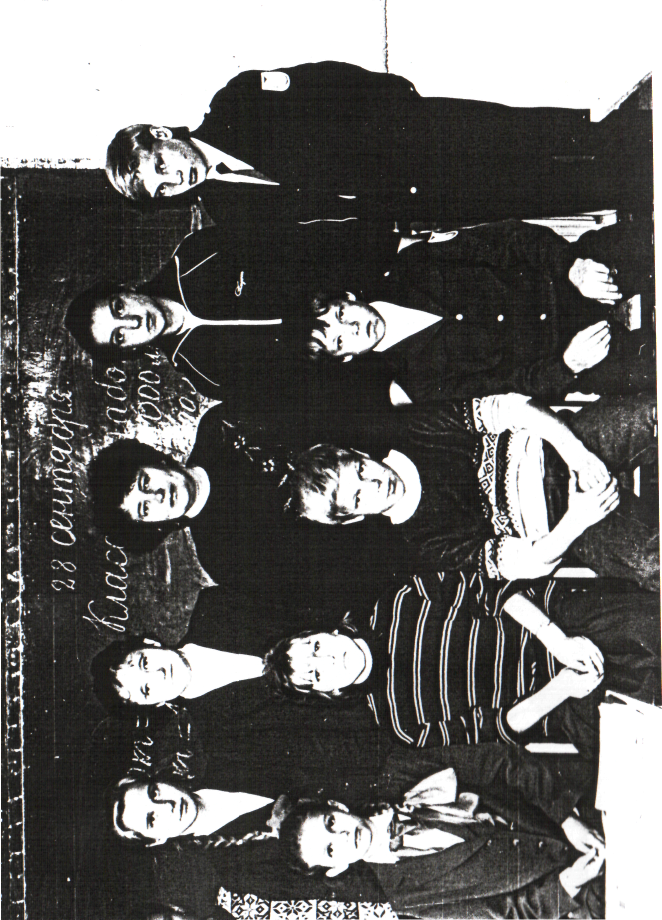 